Wykonaj działania dodaj lub odejmij liczby w zakresie 20 posługując się liczydłem. Pokoloruj według kodu liczbowego.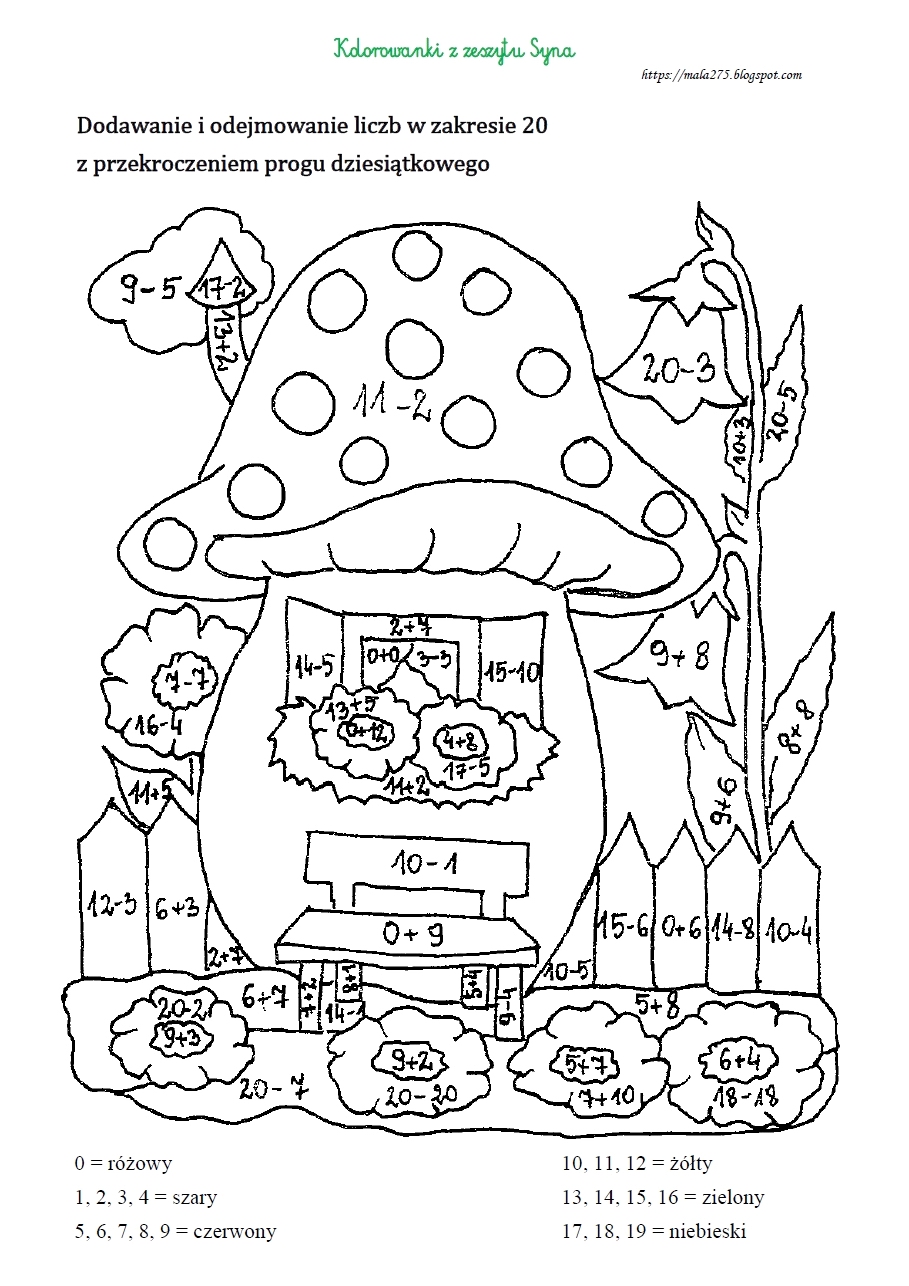 